PNRR. Finanțat de Uniunea Europeană – UrmătoareaGenerațieUECOLEGIUL ECONOMIC "DELTA DUNARII" TULCEA			Județ Tulcea , Tulcea, strada Viitorului, Nr.32		 Cod proiect: F-PNRR-SmartLabs-2023-0115			Număr înregistrare: 4458 /  14.06.2024Solicitare ofertă furnizareMOBILIER SUPORT ”STIAM” - SMARTLABÎn vederea achiziționării de produse (mobilier) și servicii de montaj în cadrul proiectului SMARTLABS - CEDD, entitatea COLEGIUL ECONOMIC "DELTA DUNARII" TULCEA, în calitate de autoritate contractantă, vă adresează prezenta solicitare pentru transmiterea unei oferte tehnice și financiare, în conformitate cu documentația atasata prezentei. Așteptăm oferta dumneavoastră, până la data 05.07.2024, ora 15:00. Aceasta trebuie întocmită în conformitate cu cerințele din caietul de sarcini și documentația atasata.Precizări pentru operatorii economici interesați să depună ofertă:Ofertele vor fi transmise exclusiv prin e-mail la adresa colecodd@yahoo.com în termen de maxim 15 zile lucrătoare de la primirea acestei solicitariOferta trebuie întocmită, în conformitate cu cerințele din caietul de sarcini și documentația atasataPrețul ofertat trebuie să fie exprimat în LEI, fără TVATermenul de valabilitate al ofertei – minim 60 zile de la data limită de depunere a oferteiValoarea ofertei nu trebuie să depășească valoarea estimată a achizițieiPentru informații suplimentare vă rugăm să vă adresați în scris autorității contractante la adresa de email colecodd@yahoo.com persoană de contact CIUREA MIHAELA MĂDĂLINA.Cu stimă,Reprezentant LegalMocanu T. Camelia Domnica	Caiet de sarcinipentru achiziția de MOBILIER SUPORT ”STIAM” – SMARTLAB în cadrul proiectului SMARTLABS - CEDD	INTRODUCERECaietul de sarcini face parte integrantă din documentația de atribuire și constituie ansamblul cerințelor pe baza cărora se elaborează de către fiecare ofertant propunerea tehnică. Caietul de sarcini conține, în mod obligatoriu, specificații tehnice. Acestea definesc, după caz și fără a se limita la cele ce urmează, caracteristici referitoare la nivelul calitativ, tehnic și de performanță, siguranța în exploatare, dimensiuni, precum și sisteme de asigurare a calității, terminologie, simboluri, teste și metode de testare, ambalare, etichetare, marcare, condițiile pentru certificarea conformității cu standarde relevante sau altele asemenea.Caietul de sarcini trebuie să precizeze și instituțiile competente de la care furnizorii, executanții sau prestatorii pot obține informații privind reglementările obligatorii referitoare la protecția muncii, la prevenirea și stingerea incendiilor și la protecția mediului, care trebuie respectate pe parcursul îndeplinirii contractului și care sunt în vigoare la nivel național sau, în mod special, în regiunea ori în localitatea în care se execută lucrările sau se prestează serviciile ori operațiunile de instalare, accesorii furnizării produselor (după caz).În cadrul acestei proceduri, COLEGIUL ECONOMIC "DELTA DUNARII" TULCEA  îndeplinește rolul de Autoritate / Entitate contractantă, respectiv Autoritatea / entitatea contractantă în cadrul Contractului.Pentru scopul prezentei secțiuni a Documentației de Atribuire, orice activitate descrisă într-un anumit capitol din Caietul de Sarcini și nespecificată explicit în alt capitol, trebuie interpretată ca fiind menționată în toate capitolele unde se consideră de către Ofertant că aceasta trebuia menționată pentru asigurarea îndeplinirii obiectului Contractului.Informații despre autoritatea contractantăDESCRIEREA PRODUSELOR SOLICITATEProdusele solicitate și operațiunile cu titlu accesoriu necesar a fi realizatePrin prezenta achiziție se urmărește achiziția de mobilier, după cum urmează:Mobilier SMARTLABSpecificații tehnice minimale în conformitate cu cererea de finanțare aprobată și OME 3677 / 6416 / 3497⚠️ În conformitate cu ghidul solicitantului: ”Achizițiile pentru dotarea completă a laboratorului inteligent integrat vor fi realizate obligatoriu cu respectarea normativelor și standardelor stabilite de Ministerul Educației pentru dotarea unităților de învățământ, care vor sta la baza caietelor de sarcini întocmite în cadrul procedurilor lansate prin proiectele finanțate prin prezentul apel”⚠️ Garanție: Produsele ofertate vor dispune de garanție de minim 36 luni (3 ani)⚠️ Specificațiile tehnice care indică o anumită origine, sursă, producție, un procedeu special, o marcă de fabrică sau de comerț, un brevet de invenție, o licență de fabricație, sunt menționate doar pentru identificarea cu ușurință a tipului de produs și nu au ca efect favorizarea sau eliminarea anumitor operatori economici sau a anumitor produse. Aceste specificații vor fi considerate cu mențiunea de „sau echivalent”.⚠️ Produsele ofertate vor fi insoțite în mod obligatoriu de documentația tehnică, lista nefiind exthaustivă:  Fișă tehnică produs, Manual de utilizare, Manual de reparații, Certificat de garanție tehnică de la producător / furnizor / distribuitor, Declarație REACH / ROHS, Declarație de conformitate a producătorului, Etichete și certificări ecologice relevante (ex: FSC, FLEGT, CITES, sau standare de calitate ISO 14001, EMAS etc.), Declarația ofertantului pentru disponibilitatea pieselor de schimb, Declarația ofertantului pentru asigurarea de servicii de gestionare la sfârșitul ciclului de viață.  Produsul ofertat va fi însoțit de Raport DNSH și proiectare sustenabilă, întocmit de către ofertant sau de către un auditor / expert / inginer de mediu independent, din care să rezulte conformitatea produsului ofertat și să susțină/ confirme cel puțin aspectele cuprinse în declarația pe proprie răspundere (depusă în cadrul ofertei) în ceea ce privește conformarea echipamentului cu principiile DNSH.Produsele solicitate Considerații cu privire la implementarea principiului DNSH - „Do No Significant Harm”Autoritatea contractantă respectă principiile din Ghidul tehnic DNSH (2021/C58/01) aferente măsurii de investiții din Componenta C15 – Educație prevăzute în Anexa 6 Declarație privind respectarea principiului DNSH (”Do not signifiant harm”) la Planul Național de Redresare și Reziliență (https://mfe.gov.ro/pnrr), cu privire la obiectivele de mediu. Astfel, operatorii economici participanți la procedură trebuie să demonstreze îndeplinirea cerințelor prin intermediul unui Raport DNSH și proiectare sustenabilă, întocmit de către ofertant sau de către un auditor / expert / inginer de mediu independent, din care să rezulte conformitatea produsului ofertat și să susțină/ confirme cel puțin aspectele cuprinse în declarația pe proprie răspundere (depusă în cadrul ofertei) în ceea ce privește conformarea echipamentului cu principiile DNSH. (Model - Anexa D)În cadrul Raportului DNSH și proiectare sustenabilă (Anexa D) vor fi demonstrate cel puțin prevederile Ordinului ANAP nr. 2.395 din 27 decembrie 2023 – ANEXA 4 dar și prevederile specificate în ”Criteriile UE privind achizițiile publice verzi (APV) pentru mobilier”Specificațiile tehnice minimale conform cererii de finanțarePlanul Național de Redresare și Reziliență – componenta C15 – EDUCAȚIEDotarea cu laboratoare inteligente a unităților de învățământ secundar superior („smart lab”)Specificațiile tehnice minimale în conformitate cu cererea de finanțare GaranțieToate produsele trebuie să fie acoperite de garanție pentru cel puțin perioada solicitată pentru fiecare produs în parte (36 luni). Perioada de garanție începe de la data recepției produselor ulterior livrării, instalării/punerii în funcțiune și instruirii personalului. Garanția trebuie să acopere toate costurile rezultate din remedierea defectelor în perioada de garanție, inclusiv, dar fără a se limita la:  demontare, inclusiv închirierea de unelte speciale necesare pe durata intervenției (daca este aplicabil);ambalaje, inclusiv furnizarea de material protector pentru transport (carton, cutii, lăzi etc.);transport prin intermediul transportatorului, inclusiv de transport internațional (daca este aplicabil);diagnoza defectelor, inclusiv costurile de personal;repararea tuturor componentelor defecte sau furnizarea unor noi componente;înlocuirea părților defecte;despachetarea, inclusiv curățarea spațiilor unde se efectuează intervenția;instalarea în starea inițială;testarea pentru a asigura funcționarea corectă;repunerea în funcțiune.Livrare, ambalare, etichetare, transport și asigurare pe durata transportuluiTermenul maxim de livrare este de 30 de zile de la data transmiterii comenzii ferme de către achizitor. Un produs este considerat livrat când toate activitățile în cadrul contractului au fost realizate și produsul/echipamentul este instalat, funcționează la parametrii agreați și este acceptat de Autoritatea contractantă. Produsele vor fi livrate cantitativ și calitativ la locul indicat de Autoritatea contractantă pentru fiecare produs în parte. Fiecare produs va fi însoțit de toate subansamblele / părțile componente necesare punerii și menținerii în funcțiune.Contractantul va ambala și eticheta produsele furnizate astfel încât să prevină orice daună sau deteriorare în timpul transportului acestora către destinația stabilită.Ambalajul trebuie prevăzut astfel încât să reziste, fără limitare, manipulării accidentale, expunerii la temperaturi extreme, sării și precipitațiilor din timpul transportului și depozitării în locuri deschise. În stabilirea mărimii și greutății ambalajului Contractantul va lua în considerare, acolo unde este cazul, distanta față de destinația finală a produselor furnizate și eventuala absență a facilităților de manipulare la punctele de tranzitare. Transportul și toate costurile asociate sunt în sarcina exclusivă a contractantului. Produsele vor fi asigurate împotriva pierderii sau deteriorării intervenite pe parcursul transportului și cauzate de orice factor extern.Destinația de livrare este: Județ Tulcea , Tulcea, strada Viitorului, Nr.32															Contractantul este responsabil pentru livrarea în termenul agreat al produselor și se consideră că are în vedere toate dificultățile pe care le-ar putea întâmpina în acest sens și nu va invoca nici un motiv de întârziere sau costuri suplimentare.Contractantul este responsabil pentru preluarea ambalajelor rezultate, în termen de maxim 30 de zile de la momentul instalării mobilierului (carton, PVC, policarbonat, polistiren, hartie, etc.) și transmiterea acestora către un centru de colectare specializat. Contractantul își va asuma această obligație prin - Anexa LContractantul va livra produsele ofertate, etichetate cu însemnele obligatorii prin manualul de identitate vizuală PNRR. Fiecare echipament va avea amplasat într-un loc vizibil, o etichetă autocolantă sau personalizare (print pe echipament) Însemne obligatorii:- Logo-ul Uniunii Europeane cu textul „Finanțat de Uniunea Europeană NextGenerationEU”- Sigla Guvernului României - Logo-ul PNRR (siglă și slogan) - colțul din dreapta sus, obligatoriu ultima din rândul de sus- Textul „PNRR. Finanțat de Uniunea Europeană – UrmătoareaGenerațieUE”.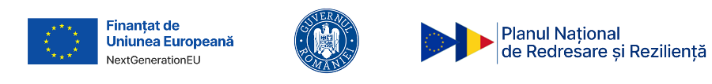 Operațiuni cu titlu accesoriu, dacă este cazulInstalare, punere în funcțiune, testareContractantul va asambla / preasambla produsele în atelierul său / la locul de instalare indicat de Autoritatea contractantă și va efectua orice altă configurație considerată necesară pentru a asigura funcționarea corectă a produselor. Contractantul trebuie să instaleze toate produsele în mod corespunzător, asigurând-se în același timp că spațiile unde s-a realizat instalarea rămân curate. După livrarea și instalarea produselor, contractantul va elimina toate deșeurile rezultate și va lua măsurile adecvate pentru a aduna toate ambalajele și eliminarea acestora de la locul de instalare. După instalare și punere în funcțiune, Autoritatea contractantă și Contractantul vor efectua teste funcționale ale produsului. Testarea produsului va avea în vedere următoarele elemente, după caz și fără a se limita la cele ce urmează: ex. testare în condiții de utilizare „reala”; metode de testare; mediul de testare; funcționalități care trebuie testate; criterii de succes/eșec ale testelor; calendar/interval de testare, etc. Contractantul va efectua pe cheltuiala sa și fără nici un fel de costuri din partea Autorității contractante toate testele pentru a asigura funcționarea produsului la parametri agreați. Contractantul rămâne responsabil pentru protejarea produselor luând toate masurile adecvate pentru a preveni lovituri, zgârieturi și alte deteriorări, până la acceptare de către Autoritatea/entitatea contractantă.Mentenanța preventiva in perioada de garanțieMentenanța preventivă trebuie înțeleasă ca totalitatea operațiunilor de întreținere și reparație ale unui echipament/produs care se efectuează pe parcursul ciclului de viață al acestuia, la intervale regulate cu scopul de a asigura funcționarea optimă a echipamentului/produsului, pentru a reduce riscurile de defectare și de deteriorare.Contractantul este responsabil pentru realizarea operațiunilor de mentenanță preventiva în conformitate cu cerințele stabilite de către producătorul echipamentului.Mentenanța corectivă în perioada post-garanție, după cazNu este cazulSuport tehnicÎn perioada de garanție asumată prin oferta tehnică, Contractantul va asigura suport tehnic. Contractantul va asigura un punct de contact dedicat personalului autorizat al Autorității contractante unde se poate semnala orice problemă/defecțiune care necesită mentenanță preventivă sau corectivă sau solicită suport tehnic al Contractantului în gestionarea unui incident, disponibil, pentru a se asigura că orice situație semnalată este tratată cu promptitudine.Contractantul va răspunde în timp util la orice incident semnalat de Autoritatea/entitatea contractantă, în funcție de nivelul incidentului. Fiecărui incident este caracterizat de un nivel de prioritate, care va evidenția impactul acestuia asupra funcționalităților produsului.Nivelele de prioritate sunt:•	Urgent - incidentul are impact major asupra funcționarii produsului. Problema împiedică desfășurarea activității Autorității/entității contractante.•	Critic - impact semnificativ asupra funcționării produsului. Problema împiedică desfășurarea în condiții normale a activității Autorității/entității contractante. Nicio soluție alternativă nu este disponibilă, însă activitatea Autorității/entității contractante poate totuși continua, însă într-un mod restrictiv.•	Major - impact mediu asupra desfășurării activității Autorității/entității contractante. Problema afectează minor funcționalitățile produsului. Impactul reprezintă un inconvenient care necesita soluții alternative pentru refacerea funcționalităților.•	Minor - impact minim asupra desfășurării activității Autorității/entității contractante. Problema nu afectează funcționalitățile produsului. Rezultatul este o eroare minora care nu împiedică desfășurarea în bune condiții a activității Autorității/entității contractante.Contractantul trebuie să asigure disponibilitatea serviciilor de suport tehnic. În cazul incidentelor cu prioritate „urgent” intervenția va fi asigurata 24 ore/zi 7 zile/săptămână, din momentul primirii sesizării și până la remedierea definitiva a problemei și asigurarea funcționalității integrale a produsului. Contractantul va trebui să respecte următorii timpi de răspuns, corelați cu nivelul de prioritate a incidentului - aceștia vor atașa ofertei tehnice o declarație de asumare a acestor termeni/timpi:Nerespectarea timpilor de mai sus dă dreptul Autorității/entității contractante de a solicita penalități/daune interese în conformitate cu clauzele contractului de achiziție publică de produse.Piese de schimb și materiale consumabile pentru activitățile din programul de mentenanță corectiva după expirarea garanțieiContractantul trebuie să fie în măsură să asigure piese de schimb și orice alte materiale consumabile pentru o perioadă de minim 3 ani după expirarea perioadei de garanție.Piesele de schimb, vor fi puse la dispoziția Autorității contractante, piesele de schimb și produsele vor deține eticheta UE ecologică sau o altă etichetă ecologică relevantă.Contractantul va prezenta în propunerea tehnică:a)	recomandări cu privire la piesele de schimb care trebuie să existe în mod curent pentru a facilita efectuarea în cel mai scurt timp a operațiunilor de mentenanță corectivă;b)	timpul de livrare pentru piesele de schimb recomandate;c)	modalitatea de asigurare a pieselor de schimb în perioada post garanție;d)	alte informații relevante.Toate piesele de schimb/materiale consumabile asigurate de Contractant trebuie să respecte cerințele tehnice și de calitate ale producătorului echipamentului.Mediul în care este operat produsulProdusele vor fi utilizate de elevi și personalul didactic, conform indicațiilor acestora în locația indicată în prezentul caiet de sarcini.Constrângeri privind locația unde se va efectua livrarea/instalareaNu este cazulAtribuțiile și responsabilitățile PărțilorContractantul este responsabil pentru îndeplinirea următoarelor atribuţii: Realizarea activităţilor în cadrul Contractului în conformitate cu cerinţele legislaţie aplicabile specificului obiectivului de investiţie pentru care se solicită furnizarea dotărilor, a reglementărilor tehnice în vigoare aplicabile specificului obiectivului de investiţie şi a prevederilor Caietului de Sarcini şi ale fişelor tehnice, respectând şi aplicând cele mai bune practici în domeniu.Realizarea tuturor documentelor pentru derularea activităţilor în cadrul Contractului în conformitate cu cerinţele din Caietului de Sarcini şi şi ale fişelor tehnice.Punerea la dispoziţia Autorităţii Contractante în timp util a tuturor documentelor, incluzând, dar fără a se limita la: documente cu privire la stadiul furnizării dotărilor, certificate de origine, certificate de garanţie, declaraţie de conformitate.Transmiterea către Autoritatea Contractantă spre revizuire şi aprobare a documentelor solicitate. De asemenea, orice modificare a acestora trebuie aprobată de către Autoritatea Contractantă.Colaborarea cu personalul Autorităţii Contractante alocat pentru serviciile desfăşurate conform Contractului (monitorizarea progresului activităţilor în cadrul Contractului, coordonarea activităţilor în cadrul Contractului, feedback).Efectuarea serviciilor numai cu personal atestat, potrivit legii.Punerea la dispoziţia Autorităţii Contractante a tuturor informaţiilor solicitate pentru a sprijini procesul de evaluare a performanţei Contractorului în legătura cu realizarea activităţilor din Contract.Toate costurile de livrare la sediul beneficiarului, încărcarea, descărcarea, manipularea, montarea, punerea în funcțiune cât și livrarea, cât și pe perioada de garanție, sunt asigurate de furnizor. Contractantul va depune toate diligenţele necesare şi va acţiona în cel mai scurt timp posibil, pentru a da curs solicitărilor venite din partea Autorităţii Contractante, solicitări ce derivă din natura serviciilor care fac obiectul Contractului, cu condiţia ca acestea să fie comunicate în mod expres de către Autoritatea Contractantă Contractorului, ca fiind solicitări direct legate de îndeplinirea obiectului Contractului şi a obiectivelor Autorităţii Contractante.Ofertantul / contractantul, va include în prețul ofertat toate serviciile, studiile și asumările din oferta tehnică, incluzând și fără a se rezuma la: cheltuieli cu extinderea perioadei de garanție (unde este cazul), cheltuieli cu auditorul / expertul de mediu care va întocmi rapoartele de conformitate DNSH și proiectare ecologică (dacă este cazul), cheltuielile cu transportul și livrarea, etc.Autoritatea Contractantă este responsabilă pentru: Punerea la dispoziţia Contractantului a tuturor informaţiilor disponibile pentru obţinerea rezultatelor aşteptatePunerea la dispoziţie a unui spaţiu pentru derularea întâlnirilor de lucru şi a şedinţelor de analiză a progresului în cadrul Contractului Desemnarea şi comunicarea către Contractant a echipei/persoanei responsabile cu interacţiunea şi suportul oferit ContractantuluiAsigurarea tuturor resurselor care sunt în sarcina sa pentru buna derulare a ContractuluiAchitarea contravalorii furnizării dotărilor, în baza facturilor emise de către acesta din urmă, aşa cum este stabilit prin ContractOrganizarea recepţiei parţiale şi finale la furnizarea dotărilor în conformitate cu prevederile caietului de sarcini şi şi ale fişelor tehniceDocumentarea în scris a oricărui motiv de respingere a rezultatelor furnizate de Contractant în cadrul Contractului, prin raportare la prevederile legale, la reglementările tehnice în vigoare şi la cerinţele caietului de sarcini şi şi ale fişelor tehnice. Recepția produselorRecepția produselor se va efectua pe baza de proces verbal semnat de Contractant și Autoritatea contractantă. Recepția produselor se va realiza în mai multe etape, în funcție de progresul contractului, respectiv:recepția cantitativă se va realiza după livrarea produselor în cantitatea solicitată la locația indicată de Autoritatea contractantă;recepția calitativă se va realiza după instalare, punere în funcțiune și testare a produselor și, după caz, toate defectele au fost remediate.Procesul verbal de recepție calitativă va include unul din următoarele rezultate:acceptat;acceptat cu observații minore;acceptat cu rezerve;refuzat.Recepția se va face în termen de maxim 3 zile lucrătoare de la îndeplinirea de către furnizor a tuturor obigațiilor conexe furnizării.Modalități și condiții de platăContractantul va emite factura pentru produsele livrate. Fiecare factură va avea menționat numărul contractului, datele de emitere și de scadență ale facturii respective. Facturile vor fi trimise în original la adresa specificată de Autoritatea contractantă. Factura va fi emisă după semnarea de către Autoritatea/entitatea contractantă a procesului verbal de recepție calitativă, acceptat, după livrare, instalare și punere în funcțiune. Procesul verbal de recepție calitativă va însoți factura și reprezintă elementul necesar realizării plății, împreună cu celelalte documente justificative prevăzute mai jos:certificatul de calitate și garanție;declarația de conformitate;avizul de expediție a produsului;procesul verbal de recepție cantitativă;Plățile în favoarea Contractantului se vor efectua în termen de maxim 60 de zile de la data emiterii facturii fiscale în original și a tuturor documentelor justificative.Managementul / Gestionarea Contractului și activități de raportare în cadrul Contractului, dacă este cazulManagementul contractului include o componentă de management și o componentă administrativă – de administrare efectivă a Contractului – și presupune coordonarea continuă, monitorizarea și controlul tuturor activităților și rezultatelor realizate de Contractant, având ca date de intrare:1.	Graficul de livrare acceptat de părți, așa cum este definit în Contract;2.	Informații despre implicarea efectivă a terților susținători cu resursele puse la dispoziție;3.	Comunicările între Contractant și terț(i) susținător(i) cu privire la existența sau inexistența dificultăților în implementarea Contractului;4.	Poziția terțului susținător în legătură cu informațiile comunicate.Rațiunea managementului contractului este obținerea asigurării că la finalizarea Contractului, Autoritatea/entitatea contractantă a obținut ce și-a planificat și poate dovedi îndeplinirea obiectivelor și obținerea beneficiilor documentate în Strategia de Contractare. De aceea, managementul Contractului trebuie planificat în etapa de pregătire a procesului de achiziție, la momentul elaborării Caietului de sarcini și a Contractului.Cu luarea în considerare a volumului activităților în Contract, complexitatea Contractului, etc., includeți informații legate de:1.	Gestionarea relației dintre Contractant și Autoritatea/entitatea contractantă, din perspectiva managementului 2.	Raportarea în cadrul Contractului;3.	Acceptarea produselor în cadrul Contractului;4.	Monitorizarea performanței pe perioada derulării Contractului;5.	Evaluarea performanței Contractantului la finalul Contractului.Informațiile și cerințele din acest capitol privesc exclusiv etapa de derulare a Contractului, cea în care Contractantul trebuie să furnizeze produsele și să realizeze operațiunile cu titlu accesoriu și să obțină rezultatele așteptate, așa cum este stabilit prin Contractul ce rezultă din această procedură, astfel încât până la finalizarea duratei Contractului să fie realizate și acceptate (acceptarea finală sau parțială) conform planificării și cerințelor. Pe parcursul derulării Contractului, Autoritatea/entitatea contractantă verifică la intervale stabilite și comunicate prin Caietul de sarcini dacă toate activitățile planificate au fost realizate conform cerințelor și că produsele au fost livrate și acceptate.Tipul procedurii și modalitatea de transmitere a ofertelorTipul procedurii: Achiziție directă in conformitate cu prevederile Art. 7 Alin. (7) Lit. c) din Legea 98/2016, cu modificarile si completarile ulterioare.Valoarea totală estimată a achiziției: 47.860,89 lei fara TVAOperatorul economic va transmite TOATE documentele menționate la Capitolul 8 – Documentele ofertei, în formatul menționat, prin e-mail la colecodd@yahoo.com sau prin servicii de transfer de fișiere (exemplu: Wetransfer, DropBox, etc.) până cel mai târziu la data de 29.03.2024, ora 15:00. (15 zile lucrătoare de la receptionarea prezentei Cereri de Oferta)În cazul în care ofertantul va alege să transmită oferta prin e-mail, acesta nu va depăși dimensiunea totală a atașamentelor, de 10 Mb / email. În cazul în care sunt necesare mai multe e-mailuri, acestea vor fi marcate în mod obligatoriu cu ”Mail 1/4”, ”Mail 2/4” etc. unde cifra ”4” este dată cu titlu de exemplu pentru 4 mesaje / e-mailuri. Astfel, oferta va fi marcată cu Mail 1/n, 2/n ... n/n.Condiții de participareOperatorii economici ce depun oferta trebuie să dovedească o formă de înregistrare în condițiile legii din țara de rezidență, din care să reiasă că operatorul economic este legal constituit, că nu se afla în niciuna dintre situațiile de anulare a constituirii, precum și faptul că are capacitatea profesională de a presta serviciile care fac obiectul contractului de achiziție. În acest sens, va prezenta Certificatul de înregistrare fiscală, Certificatul Constatator ONRC valabil Ia data prezentării, din care să reiasă faptul că acesta este autorizat să presteze activitățile în funcție de lotul/rile ofertat/e.De asemenea, se va transmite Declarația privind beneficiarii reali depusă Ia Oficiul Național al Registrului Comerțului și Furnizare Informații privind Beneficiarii reali eliberat de ONRC. Din conținutul certificatelor, trebuie să rezulte faptul că domeniul de activitate al ofertantului este autorizat și corespunde cu obiectul contractului. Persoanele fizice sau juridice străine vor prezenta documentul echivalent celui solicitat mai sus, emis de autoritatea competentă din statul de origine al ofertantului.CONȚINUTUL OFERTEIDocumentele de calificare Ofertanții care doresc să depună oferta trebuie să dovedească o formă de înregistrare în conformitate cu cerințele legale din țara în care este stabilit operatorul economic, conform art. 173 alin. (1) din Legea nr.98/2016. În domeniul de activitate al acestora trebuie să se regăsească corespondentul CAEN aferent obiectului contractului.Modalitatea prin care poate fi demonstrată îndeplinirea cerinței:Ofertantul va prezenta certificatul de înregistrareOfertantul va prezenta certificat constatator emis de ONRC, care să fie valabil Ia data prezentăriiNeîncadrarea ofertanților, terților susținători, asociaților și subcontractanților (după caz) în situațiile prevăzute Ia art. 164, 165, 167 si 59. 60 din Legea nr. 98/2016Modalitatea prin care poate fi demonstrată îndeplinirea cerinței, se vor prezenta:Declarație privind neîncadrarea în situațiile prevazute Ia art. 164 din Legea nr. 98/2016 privind achizițiile publice, cu modificările ulterioare;Declarație privind neîncadrarea în situațiile prevazute Ia art. 165 din Legea nr. 98/2016 privind achizițiile publice, cu modificările ulterioare;Declarație privind neîncadrarea în situațiile prevazute Ia art. 167 din Legea nr. 98/2016Declarație privind evitarea conflictului de interese în sensul art. 59-60 din Legea nr. 98/2016 privind achizițiile publice, cu modificările ulterioare;Propunerea tehnicăOferta tehnică se va prezenta EXCLUSIV în formatul pus la dispoziție de către autoritatea contractantă. Ofertele tehnice depuse în alt format vor fi descalificate.În propunerea tehnică, se va demonstra îndeplinirea cerințelor minime prevăzute în caietul de sarcini.Ofertele care nu îndeplinesc toate solicitările Caietului de sarcini vor fi considerate neconforme.În situația în care se constată că anumite elemente ale propunerii tehnice nu corespund cerințelor din Caietul de sarcini, aceasta va fi respinsă ca neconformă. Propunerea financiarăOferta financiară se va prezenta EXCLUSIV în formatul pus la dispoziție de către autoritatea contractantă. Ofertele financiare depuse în alt format vor fi descalificate.Valabilitate minimă oferta: 60 zile de Ia data limită de depunere a ofertelorDocumentele oferteiDOCUMENTE OBLIGATORIICertificatul de înregistrare fiscalăCertificatul Constatator ONRC valabil Ia data prezentăriiDeclarația privind beneficiarii reali depusă Ia Oficiul Național al Registrului Comerțului Furnizare Informații privind Beneficiarii reali eliberat de ONRCAnexa A – Scrisoare de înaintareAnexa T – Oferta tehnicăAnexa F – Ofertă financiarăAnexa L – Declarație cu privire la livrarea produselorAnexa N1 - Declarație privind neîncadrarea în situațiile prevăzute Ia art. 164 din Legea nr. 98/2016 privind achizițiile publice, cu modificările ulterioareAnexa N2 - Declarație privind neîncadrarea în situațiile prevăzute Ia art. 165 din Legea nr. 98/2016 privind achizițiile publice, cu modificările ulterioareAnexa N3 - Declarație privind neîncadrarea în situațiile prevăzute Ia art. 167 din Legea nr. 98/2016Anexa N4 - Declarație privind evitarea conflictului de interese în sensul art. 59-60 din Legea nr. 98/2016 privind achizițiile publice, cu modificările ulterioarePentru fiecare produs ofertat, se va atașa:Anexa D – Raport DNSH și proiectare sustenabilă, pentru fiecare produs ofertat, însoțită de anexele D1, D2, D3 și de documentația suport (certificări, etichete ecologice, etc)Declarația D1 – Perioada și condițiile garanțieiDeclarația D2 – Declarație cu privire la disponibilitatea pieselor de schimbDeclarația D3 – Declarația ofertantului pentru asigurarea de servicii de gestionare la sfârșitul ciclului de viațăDeclarație / Etichetă ecologică de tip I - ISO 11469 şi ISO 1043 ale părţilor din plasticDeclarație a Producătorului / Ofertantului cu privire la substanţele specifice prezenteDocumente relevante: Fișă tehnică produs,  Certificatul privind performanța energetică, Declarația de conformitate sau alte declarații și certificări, Service, reparații, întreținere, Declarație REACH / ROHS, Conformitatea produsului cu reglementările privind protecția mediului, EU REACH și Articolul 33, Reciclare, Directiva privind proiectarea produsului, Ambalarea produsului, Etichete și certificări ecologice relevante (ex: FSC, FLEGT, CITES, sau standare de calitate ISO 14001, EMAS etc.)Criterii de atribuireCel mai bun raport calitate - prețPentru a asigura o justificare corespunzatoare in alegerea ofertei pentru contractare, se va elabora Nota justificativa de atribuire pornind de la cerintele solicitate, detaliind avantajele si dezavantajele ofertelor primite in raport cu fiecare specificatie in parte, sau in raport cu celelalte oferte. In vederea respectarii principiilor, va fi selectata oferta cu cele mai multe avantaje tehnice in vederea realizarii scopului proiectului. Autoritatea contractanta isi rezerva dreptul de a selecta produsele care raspund cel mai bine cerintelor sale. Ofertantii sunt incurajati sa depuna oferte cat mai avantajoase in vederea indeplinirii scopului proiectului. Evaluarea ofertelor se va incheia odata cu intocmirea Notei justificative de atribuire, unde vor fi precizate avantajele si dezavantajele ofertelor primite in raport cu specificatiile tehnice si cu celelalte oferte primite precum si modalitatea in care oferta castigatoare contribuie la realizarea proiectului. Prin urmare se vor analiza si compara, in vederea realizarii scopului proiectului, urmatoarele elemente: Specificatii tehnice superioare Optionale/accesorii suplimentare ofertate cu titlu gratuit Specificatii tehnice suplimentare sau orice alte avantaje ale produsului ofertat care, justificate de furnizor in oferta, aduc un plus valoare echipamentului (creșterea nivelului calitativ, tehnic sau functional) in vederea atingerii obiectivelor stabilite cadrul proiectului Asumarea unor angajamente superioare în raport cu cerințele minime solicitate în documentația de atribuire care pot aduce avantaje calitative, tehnice sau financiare.Pretul ofertei Cu titlu de informare, lista nefiind exthaustivă produsele selectate, care raspund cel mai bine cerintelor autorității contractante vor fi analizate din perspectiva specificațiilor: Perioada de garanție suplimentarăOptionale/accesorii suplimentare ofertate cu titlu gratuit Specificații tehnice: dimensiuni, grosime placi PAL/lemn, rezistența la greutate etcAvizat,Reprezentant legalMocanu T. Camelia Domnica Formulare pentru ofertanțiPlanul Național de Redresare și Reziliență – componenta C15 – EDUCAȚIEDotarea cu laboratoare inteligente a unităților de învățământ secundar superior („smart lab”)... Anexa APNRR. Finanțat de Uniunea Europeană – UrmătoareaGenerațieUEDenumire ofertant: ......................................Adresă ofertant: ......................................Document de ofertare în cadrul proiectului: SMARTLABS - CEDD / Cod proiect: F-PNRR-SmartLabs-2023-0115SCRISOARE DE ÎNAINTARECătre: COLEGIUL ECONOMIC "DELTA DUNARII" TULCEAExaminând invitația dumneavoastră și documentația de atribuire, subsemnatul/a ......................................, reprezentant legal al ofertantului …………………………….  , vă transmitem alăturat documentația de ofertare tehnică și financiară aferentă Achiziției ........................................................., necesare achizitorului ............................... în cadrul proiectului SMARTLABS - CEDD, cod proiect F-PNRR-SmartLabs-2023-0115Data …………………..………………………….. în calitate de administrator, reprezentant legal autorizat să semnez oferta pentru și în numele ………………………………………………..  ... Anexa N1PNRR. Finanțat de Uniunea Europeană – UrmătoareaGenerațieUEDenumire ofertant: ......................................Adresă ofertant: ......................................Document de ofertare în cadrul proiectului: SMARTLABS - CEDD / Cod proiect: F-PNRR-SmartLabs-2023-0115Declarație privind neîncadrarea în situațiile prevăzute Ia art. 164 din Legea nr. 98/2016 privind achizițiile publice, cu modificările ulterioare Către: COLEGIUL ECONOMIC "DELTA DUNARII" TULCEAExaminând Documentația de atribuire, subsemnatul/a ..........................................., reprezentant legal al ofertantului ........................................., având în vedere oferta noastră pentru ..................................... declar pe propria răspundere, sub sancţiunea excluderii din procedură şi a sancţiunilor aplicate faptei de fals în acte publice, că nu mă aflu în situaţiile prevăzute la art. 164 din Legea 98/2016 privind atribuirea contractelor de achiziţie publică, respectiv nu am fost condamnat prin hotărâre definitivă a unei instanţe judecătoreşti, pentru comiterea uneia dintre următoarele infracţiuni:constituirea unui grup infracţional organizat, prevăzută de art. 367 din Legea nr. 286/2009 privind Codul penal, cu modificările şi completările ulterioare, sau de dispoziţiile corespunzătoare ale legislaţiei penale a statului în care respectivul operator economic a fost condamnatinfracţiuni de corupţie, prevăzute de art. 289-294 din Legea nr. 286/2009, cu modificările şi completările ulterioare, şi infracţiuni asimilate infracţiunilor de corupţie prevăzute de art. 10-13 din Legea nr. 78/2000 pentru prevenirea, descoperirea şi sancţionarea faptelor de corupţie, cu modificările şi completările ulterioare, sau de dispoziţiile corespunzătoare ale legislaţiei penale a statului în care respectivul operator economic a fost condamnatinfracţiuni împotriva intereselor financiare ale Uniunii Europene, prevăzute de art. 181 -185 din Legea nr. 78/2000, cu modificările şi completările ulterioare, sau de dispoziţiile corespunzătoare ale legislaţiei penale a statului în care respectivul operator economic a fost condamnatacte de terorism, prevăzute de art. 32-35 şi art. 37-38 din Legea nr. 535/2004 privind prevenirea şi combaterea terorismului, cu modificările şi completările ulterioare, sau de dispoziţiile corespunzătoare ale legislaţiei penale a statului în care respectivul operator economic a fost condamnatspălarea banilor, prevăzută de art. 29 din Legea nr. 656/2002 pentru prevenirea şi sancţionarea spălării banilor, precum şi pentru instituirea unor măsuri de prevenire şi combatere a finanţării terorismului, republicată, cu modificările ulterioare, sau finanţarea terorismului, prevăzută de art. 36 din Legea nr. 535/2004, cu modificările şi completările ulterioare, sau de dispoziţiile corespunzătoare ale legislaţiei penale a statului în care respectivul operator economic a fost condamnattraficul şi exploatarea persoanelor vulnerabile, prevăzute de art. 209-217 din Legea nr. 286/2009, cu modificările şi completările ulterioare, sau de dispoziţiile corespunzătoare ale legislaţiei penale a statului în care respectivul operator economic a fost condamnatfraudă, în sensul articolului 1 din Convenţia privind protejarea intereselor financiare ale Comunităţilor Europene din 27 noiembrie 1995De asemenea, declar pe propria răspundere, sub sancţiunea excluderii din procedură şi a sancţiunilor aplicate faptei de fals în acte publice, că nici un membru al organului de administrare, de conducere sau de supraveghere al societății sau cu putere de reprezentare, de decizie sau de control în cadrul acesteia nu face obiectul excluderii așa cum este acesta definit la art. 164, alin (1) din Legea 98/2016. Subsemnatul declar că informaţiile furnizate sunt complete şi corecte în fiecare detaliu şi înţeleg că autoritatea contractantă are dreptul de a solicita, în scopul verificării şi confirmării declaraţiilor orice documente doveditoare de care dispunem.Înteleg că în cazul în care această declaraţie nu este conformă cu realitatea sunt pasibil de încălcarea prevederilor legislaţiei penale privind falsul în declaraţii.Data .... / .... / ...................................................., în calitate de administrator, reprezentant legal autorizat să semnez oferta pentru și în numele ..............(denumire ofertant).... Anexa N2PNRR. Finanțat de Uniunea Europeană – UrmătoareaGenerațieUEDenumire ofertant: ......................................Adresă ofertant: ......................................Document de ofertare în cadrul proiectului: SMARTLABS - CEDD / Cod proiect: F-PNRR-SmartLabs-2023-0115Declarație privind neîncadrarea în situațiile prevăzute Ia art. 165 din Legea nr. 98/2016 privind achizițiile publice, cu modificările ulterioareCătre: COLEGIUL ECONOMIC "DELTA DUNARII" TULCEAExaminând Documentația de atribuire, subsemnatul/a ..........................................., reprezentant legal al ofertantului ........................................., având în vedere oferta noastră pentru ..................................... declar pe propria răspundere, sub sancţiunea excluderii din procedură şi a sancţiunilor aplicate faptei de fals în acte publice, că:Nu ne-am încălcat obligaţiile privind plata impozitelor, taxelor sau a contribuţiilor la bugetul general consolidat așa cum aceste obligații sunt definite de art. 165, alin. (1) și art. 166, alin. (2) din Legea 98/2016. Nu ne aflăm în oricare dintre următoarele situaţii prevăzute de art. 167, alin (1) din Legea 98/2016, respectiv:nu am încălcat obligaţiile stabilite potrivit art. 51, iar autoritatea contractantă poate demonstra acest lucru prin orice mijloc de probă adecvat, cum ar fi decizii ale autorităţilor competente prin care se constată încălcarea acestor obligaţiinu ne aflăm în procedura insolvenţei sau în lichidare, în supraveghere judiciară sau în încetarea activităţiinu am comis o abatere profesională gravă care ne pune în discuţie integritatea, iar autoritatea contractantă poate demonstra acest lucru prin orice mijloc de probă adecvat, cum ar fi o decizie a unei instanţe judecătoreşti sau a unei autorităţi administrativenu am încheiat cu alţi operatori economici acorduri care vizează denaturarea concurenţei în cadrul sau în legătură cu procedura în cauzănu ne aflăm într-o situaţie de conflict de interese în cadrul sau în legătură cu procedura în cauzănu am participat anterior la pregătirea procedurii de atribuire ceea ce a condus la o distorsionare a concurenţeinu ne-am încălcat în mod grav sau repetat obligaţiile principale ce ne reveneau în cadrul unui contract de achiziţii publice, al unui contract de achiziţii sectoriale sau al unui contract de concesiune încheiate anterior, iar aceste încălcări au dus la încetarea anticipată a respectivului contract, plata de daune-interese sau alte sancţiuni comparabilenu ne facem vinovați de declaraţii false în conţinutul informaţiilor transmise la solicitarea autorităţii contractante în scopul verificării absenţei motivelor de excludere sau al îndeplinirii criteriilor de calificare şi selecţie, am prezentat aceste informaţii sau suntem în măsură să prezentăm documentele justificative solicitatenu am încercat să influenţăm în mod nelegal procesul decizional al autorităţii contractante, să obţinem informaţii confidenţiale care ne-ar putea conferi avantaje nejustificate în cadrul procedurii de atribuire, nu am furnizat din neglijenţă informaţii eronate care pot avea o influenţă semnificativă asupra deciziilor autorităţii contractante privind excluderea din procedura de atribuire a unui operator economic, selectarea acestuia sau atribuirea contractului de achiziţie publică/acordului-cadru către respectivul operator economic. Subsemnatul declar că informaţiile furnizate sunt complete şi corecte în fiecare detaliu şi înţeleg că autoritatea contractantă are dreptul de a solicita, în scopul verificării şi confirmării declaraţiilor orice documente doveditoare de care dispunem.Înteleg că în cazul în care această declaraţie nu este conformă cu realitatea sunt pasibil de încălcarea prevederilor legislaţiei penale privind falsul în declaraţii.Data .... / .... / ...................................................., în calitate de administrator, reprezentant legal autorizat să semnez oferta pentru și în numele ..............(denumire ofertant).... Anexa N3PNRR. Finanțat de Uniunea Europeană – UrmătoareaGenerațieUEDenumire ofertant: ......................................Adresă ofertant: ......................................Document de ofertare în cadrul proiectului: SMARTLABS - CEDD / Cod proiect: F-PNRR-SmartLabs-2023-0115Declarație privind neîncadrarea în situațiile prevăzute Ia art. 167 din Legea nr. 98/2016Către: COLEGIUL ECONOMIC "DELTA DUNARII" TULCEAExaminand Documentatia de atribuire, subsemnatul/a ..........................................., reprezentant legal al ofertantului ........................................., având în vedere oferta noastră pentru ................................... declar pe propria răspundere, sub sancţiunea excluderii din procedură că în ultimii 3 ani:nu am încălcat obligaţiile stabilite potrivit art. 51, iar autoritatea contractantă poate demonstra acest lucru prin orice mijloc de probă adecvat, cum ar fi decizii ale autorităţilor competente prin care se constată încălcarea acestor obligaţiinu mă aflu în procedura insolvenţei sau în lichidare, în supraveghere judiciară sau în încetarea activităţiinu am comis o abatere profesională gravă care îi pune în discuţie integritatea, iar autoritatea contractantă poate demonstra acest lucru prin orice mijloc de probă adecvat, cum ar fi o decizie a unei instanţe judecătoreşti sau a unei autorităţi administrativenu am încheiat cu alţi operatori economici acorduri care vizează denaturarea concurenţei în cadrul sau în legătură cu aceasta proceduranu mă aflu într-o situaţie de conflict de interese în cadrul sau în legătură cu această procedurănu am participat anterior la pregătirea procedurii de atribuire și nu am provocat distorsionarea concurenţeinu mi-am încălcat în mod grav sau repetat obligaţiile principale ce-mi reveneau în cadrul nici unui contract de achiziţii publice și nu a încetat anticipat niciun contract, nu am plătit daune-interese și nici nu am primit alte sancţiuni comparabilenu m-am făcut vinovat de declaraţii false în conţinutul informaţiilor transmise la solicitarea autorităţii contractante în scopul verificării absenţei motivelor de excludere sau al îndeplinirii criteriilor de calificare şi selecţie, nu a prezentat aceste informaţii sau nu este în măsură să prezinte documentele justificative solicitatenu am încercat să influenţez în mod nelegal procesul decizional al autorităţii contractante, să obţin informaţii confidenţiale care să-mi confere avantaje nejustificate în cadrul procedurii de atribuire și nu am furnizat din neglijenţă informaţii eronate cu influenţă semnificativă asupra deciziilor autorităţii contractante privind excluderea mea din vreo procedura de atribuire, selectarea mea, sau să-mi fie atribuit vreun contract de achiziţie publicăData .... / .... / ...................................................., în calitate de administrator, reprezentant legal autorizat să semnez oferta pentru și în numele ..............(denumire ofertant).... Anexa N4PNRR. Finanțat de Uniunea Europeană – UrmătoareaGenerațieUEDenumire ofertant: ......................................Adresă ofertant: ......................................Document de ofertare în cadrul proiectului: SMARTLABS - CEDD / Cod proiect: F-PNRR-SmartLabs-2023-0115Declarație privind evitarea conflictului de interese în sensul art. 59-60 din Legea nr. 98/2016 privind achizițiile publice, cu modificările ulterioareCătre: COLEGIUL ECONOMIC "DELTA DUNARII" TULCEAExaminând Documentația de atribuire, subsemnatul/a ..........................................., reprezentant legal al ofertantului ........................................., având în vedere oferta noastră pentru ...................................... declar pe propria răspundere, că nu ne aflăm în situaţia prevazută la art. 59 si 60 din Legea nr. 98/2016, respectiv ..............(denumire ofertant) nu are drept membri în cadrul consiliului de administraţie / organ de conducere sau de supervizare şi/sau nu are acţionari ori asociaţi persoane care sunt soţ/soţie, rudă sau afin până la gradul al doilea inclusiv sau care se află în relaţii comerciale, astfel cum sunt acestea prevăzute la art. 59 si 60 din Legea 98/2016, cu persoane ce deţin funcţii de decizie în cadrul ..............(denumire autoritate contractantă).Data .... / .... / ...................................................., în calitate de administrator, reprezentant legal autorizat să semnez oferta pentru și în numele ..............(denumire ofertant)... Anexa LPNRR. Finanțat de Uniunea Europeană – UrmătoareaGenerațieUEDenumire ofertant: ......................................Adresă ofertant: ......................................Document de ofertare în cadrul proiectului: SMARTLABS - CEDD / Cod proiect: F-PNRR-SmartLabs-2023-0115Declarație cu privire la livrarea produselor Către: COLEGIUL ECONOMIC "DELTA DUNARII" TULCEAExaminând Documentația de atribuire, subsemnatul/a ..........................................., reprezentant legal al ofertantului ........................................., având în vedere oferta noastră pentru .................................. în conformitate cu prevederile Caietului de sarcini, declarăm următoarele:..............(denumire ofertant) va livra dotările ofertate, în termen de maxim 30 de zile de la data transmiterii comenzii ferme de către achizitor. Un produs este considerat livrat când toate activitățile în cadrul contractului au fost realizate și produsul/echipamentul este instalat, funcționează la parametrii agreați și este acceptat de Autoritatea contractantă.Produsele vor fi livrate cantitativ și calitativ la locul indicat de Autoritatea contractantă pentru fiecare produs în parte. Fiecare produs va fi însoțit de toate subansamblele / părțile componente necesare punerii și menținerii în funcțiune...............(denumire ofertant) va ambala și eticheta produsele furnizate astfel încât să prevină orice daună sau deteriorare în timpul transportului acestora către destinația stabilită.Ambalajul va fi proiectat să reziste, fără limitare, în cazul manipulării accidentale, expunerii la temperaturi extreme, sării și precipitațiilor din timpul transportului și depozitării în locuri deschise. În stabilirea mărimii și greutății ambalajului ..............(denumire ofertant) va lua în considerare, acolo unde este cazul, distanța față de destinația finală a produselor furnizate și eventuala absență a facilităților de manipulare la punctele de tranzitare. Transportul și toate costurile asociate sunt în sarcina exclusivă a ..............(denumire ofertant). Produsele vor fi asigurate împotriva pierderii sau deteriorării intervenite pe parcursul transportului și cauzate de orice factor extern.Înțelegem că destinația de livrare este: ...................................................................................................................Se va prelua din cap. -  Livrare, ambalare, etichetare, transport și asigurare pe durata transportului..............(denumire ofertant) este responsabil pentru livrarea în termenul agreat al produselor și se consideră că   a luat în considerare toate dificultățile pe care le-ar putea întâmpina în acest sens și nu va invoca nici un motiv de întârziere sau costuri suplimentare...............(denumire ofertant) este responsabil pentru preluarea ambalajelor rezultate, în termen de maxim 30 de zile de la momentul instalării mobilierului (carton, PVC, policarbonat, polistiren, hartie, etc.) și transmiterea acestora către un centru de colectare.Contractantul va livra dotările ofertate, etichetate cu însemnele obligatorii prin manualul de identitate vizuală PNRR. Fiecare obiect de mobilier va avea amplasat într-un loc vizibil, o etichetă autocolantă sau personalizare (print pe echipament) Însemne obligatorii:- Logo-ul Uniunii Europeane cu textul „Finanțat de Uniunea Europeană NextGenerationEU”- Sigla Guvernului României - Logo-ul PNRR (siglă și slogan) - colțul din dreapta sus, obligatoriu ultima din rândul de sus- Textul „PNRR. Finanțat de Uniunea Europeană – UrmătoareaGenerațieUE”.După livrarea și instalarea produselor, ..............(denumire ofertant) va elimina toate deșeurile rezultate și va lua măsurile adecvate pentru a aduna toate ambalajele și eliminarea acestora de la locul de instalare.Data .... / .... / ...................................................., în calitate de administrator, reprezentant legal autorizat să semnez oferta pentru și în numele ..............(denumire ofertant)... Anexa FPNRR. Finanțat de Uniunea Europeană – UrmătoareaGenerațieUEDenumire ofertant: ......................................Adresă ofertant: ......................................Document de ofertare în cadrul proiectului: SMARTLABS - CEDD / Cod proiect: F-PNRR-SmartLabs-2023-0115OFERTĂ FINANCIARĂPrivind: Achiziția publică de dotări aferente laboratorul inteligent (smartlab)în cadrul proiectului SMARTLABS - CEDD / Cod proiect: F-PNRR-SmartLabs-2023-0115Către: COLEGIUL ECONOMIC "DELTA DUNARII" TULCEADupă examinarea Documentației de atribuire, .............................................., ne angajăm să semnăm Contractul ce rezultă din această procedură și să demarăm, să realizăm și să finalizăm activitățile specificate în Contract în conformitate cu Documentația de atribuire și cu Propunerea noastră Tehnică și Financiară.În concordanță cu Propunerea noastră Tehnică și Financiară  și pe baza informațiilor furnizate de Autoritatea / Entitatea Contractantă până la momentul depunerii Ofertei:Ofertăm prețul total de ____________________ lei (introduceți suma în cifre și litere) fără TVA, la care se adaugă TVA de ____________________ lei (introduceți suma în cifre și litere)Oferta noastră este corespunzătoare valorii totale pentru dotările menționate în Anexa F1Subsemnatul...................................... , prin semnarea acestei Oferte declar că:am examinat conținutul Documentației de Atribuire, inclusiv clarificările ulterioare (dacă e cazul), comunicate până la data depunerii Ofertelor și răspunsurile la solicitările de clarificări publicate de Autoritatea/Entitatea Contractantă ce reprezintă documentele achiziției comunicate de Autoritatea / Entitatea Contractantă în legătură cu procedura la care depunem Oferta;am examinat cu atenție, am înțeles și am acceptat prin această Ofertă, prevederile legislației achizițiilor publice aplicabile acestei proceduri, așa cum au fost acestea comunicate prin documentele achiziției, în special dar fără a se limita la Legea nr. 98/2016/Legea 99/2016, Legea nr. 101/2016 și HG nr. 395/2016/HG 394/2016;avem o înțelegere completă a documentelor achiziției comunicate, le acceptăm în totalitate, fără nici rezervă sau restricție, înțelegem și acceptăm cerințe referitoare la forma, conținutul, instrucțiunile, stipulările și condițiile incluse în anunțul de participare și documentele achizițieidupă ce am examinat cu atenție documentele achiziției și avem o înțelegere completă asupra acestora ne declarăm mulțumiți de calitatea, cantitatea și gradul de detaliere a acestor documente;documentele achiziției au fost suficiente și adecvate pentru pregătirea unei Oferte exacte și Oferta noastră a fost pregătită luând în considerare toate acestea;am înțeles că am avut obligația de a identifica și semnaliza Autorității/Entității Contractante, pe perioada pregătirii Ofertei, până în data limită de depunere a acesteia, orice omisiuni, neconcordanțe în legătură cu și pentru realizarea activităților în cadrul contractului;suntem de acord și acceptăm în totalitate responsabilitatea din punct de vedere tehnic și comercial asociată documentelor achiziției și acceptăm aceeași responsabilitate față de Autoritatea / Entitatea Contractantă în ce privește aceste documente ca și cum noi am fi pregătit aceste documente;am citit, am înțeles pe deplin, acceptăm și suntem de acord cu aplicarea indicatorilor de performanță incluși în Contract ca bază pentru emiterea documentelor constatatoare, finalizarea activităților și obținerea rezultatelor.Suntem de acord ca Oferta noastră să rămână valabilă pentru o perioada de 60 zile de la data depunerii Ofertelor și că transmiterea acestei Oferte ne va ține răspunzători. Suntem de acord că aceasta poate fi acceptată în orice moment înainte de expirarea perioadei menționate. Subsemnatul ........................................................, în calitate de reprezentant al Ofertantului .............................................................. în această procedură declar că:nu am făcut și nu vom face nicio încercare de a induce în eroare alți operatori economici pentru a depune sau nu o Ofertă cu scopul de a distorsiona competițianoi, împreună cu subcontractanții și terții susținători nu ne aflăm în nici o situație de conflict de interes, așa cum este acesta descris în Legea nr. 98/2016/Legea nr. 99/2016 și ne angajăm să anunțăm imediat Autoritatea / Entitatea Contractantă despre apariția unei astfel de situații atât pe perioada evaluării Ofertelor cât și pe perioada derulării Contractuluinoi, împreună cu subcontractanții (dacă este aplicabil, denumirea completă a subcontractanților) și a căror resurse au fost utilizate în procesul de calificare, înțelegem că trebuie să punem la dispoziție, în cazul în care Autoritatea/ Entitatea Contractantă solicită aceasta, în etapa de evaluare a Ofertelor depuse, fie după aplicarea criteriului de atribuire, fie în orice moment pe perioada derulării procedurii, toate documentele suport solicitate de Autoritatea Contractantă, pentru demonstrarea declarațiilor noastre.noi, împreună cu terțul/terții susținători (dacă este aplicabil, numele terților susținători ale căror capacități au fost utilizate pentru îndeplinirea criteriilor de calificare) înțelegem că trebuie sa punem la dispoziție, în cazul în care Autoritatea / Entitatea Contractantă solicită aceasta, în etapa de evaluare a Ofertelor depuse, fie după aplicarea criteriului de atribuire, fie în orice moment pe perioada derulării procedurii, toate documentele suport solicitate de Autoritatea / Entitatea Contractantă, pentru demonstrarea declarațiilor noastre.am citit și înțeles pe deplin conținutul prevederilor contractuale din Documentația de Atribuire, inclusiv dar fără a se limita la cuprinsul articolelor privind cazurile de denunțare unilaterală din contract și acceptăm expres conținutul lor și efectele lor juridice.până la încheierea şi semnarea contractului de achiziţie publică de furnizare această Ofertă, împreună cu comunicarea transmisă de Autoritatea / Entitatea Contractantă, prin care Oferta noastră este stabilită câştigătoare, vor constitui un angajament ferm pentru noi.Precizăm că:Înțelegem că Autoritatea Contractantă nu este obligată să continue această procedură de atribuire și că își rezervă dreptul de a anula procedura în orice moment din motive obirctivenu este obligată să accepte Oferta cu cel mai scăzut preț sau orice altă Ofertă pe care o poate primiîn niciun caz nu va fi răspunzătoare pentru eventuale prejudicii determinate de situațiile menționate anterior si garantăm că nu vom ține Autoritatea Contractantă răspunzătoare într-o astfel de situațieConfirmăm că nu participăm în cadrul acestei proceduri pentru atribuirea Contractului pentru care transmitem această Ofertă în nicio altă Ofertă indiferent sub ce formă (individual, ca membru într-o asociere, în calitate de subcontractant).Văzând prevederile art. 57, alin. (1), art. 217, alin. (5) și alin. (6) din Legea nr. 98/2016, art. 123, alin. (1) din HG nr. 395/2016 și art. 19, alin. (1) și alin. (3) din Legea nr. 101/2016 precizăm că părțile/informațiile din Propunerea Tehnică și din Propunerea Financiară prezentate mai jos au caracter confidențial pentru a nu prejudicia interesele noastre legitime în ceea ce priveşte secretul comercial şi dreptul de proprietate intelectuală:Data .... / .... / ...................................................., în calitate de administrator, reprezentant legal autorizat să semnez oferta pentru și în numele ..............(denumire ofertant)... Anexa F1PNRR. Finanțat de Uniunea Europeană – UrmătoareaGenerațieUEDenumire ofertant: ......................................Adresă ofertant: ......................................Document de ofertare în cadrul proiectului: SMARTLABS - CEDD / Cod proiect: F-PNRR-SmartLabs-2023-0115ANEXA LA PROPUNEREA FINANCIARĂCătre: COLEGIUL ECONOMIC "DELTA DUNARII" TULCEADupă examinarea Documentației de atribuire, .............................................., ne angajăm să semnăm Contractul ce rezultă din această procedură și să demarăm, să realizăm și să finalizăm activitățile specificate în Contract în conformitate cu Documentația de atribuire și cu Propunerea noastră Tehnică și Financiară.În concordanță cu Propunerea noastră Tehnică și Financiară  și pe baza informațiilor furnizate de Autoritatea / Entitatea Contractantă până la momentul depunerii Ofertei:Ofertăm prețul total de ____________________ lei (introduceți suma în cifre și litere) fără TVA, la care se adaugă TVA de ____________________ lei (introduceți suma în cifre și litere)Dotări ofertateData .... / .... / ...................................................., în calitate de administrator, reprezentant legal autorizat să semnez oferta pentru și în numele ..............(denumire ofertant).... Anexa TPNRR. Finanțat de Uniunea Europeană – UrmătoareaGenerațieUEDenumire ofertant: ......................................Adresă ofertant: ......................................Document de ofertare în cadrul proiectului: SMARTLABS - CEDD / Cod proiect: F-PNRR-SmartLabs-2023-0115OFERTĂ TEHNICĂPrivind: Achiziția publică de dotări aferente laboratorul inteligent (smartlab)în cadrul proiectului SMARTLABS - CEDD / Cod proiect: F-PNRR-SmartLabs-2023-0115Către: COLEGIUL ECONOMIC "DELTA DUNARII" TULCEAInformațiile prezentate de către Ofertanți în acest formular reprezintă fundament pentru:Evaluarea Propunerii Tehnice conform metodologiei stabilite prin Documentația de Atribuire în corelație cu cerintele minime si specificatiile tehnice / cerinte functionale minime si/sau extinse, din Caietul de Sarcini,Aplicarea criteriului de atribuire conform metodologiei stabilite prin Documentația de Atribuire.Toate informațiile solicitate în cele ce urmează reprezintă elemente cheie obligatorii ale Propunerii Tehnice.Descrierea caracteristicilor propuse de ofertant, activitatile ce trebuie realizate și graficul de indeplinire a contractului sunt componente cheie ale Propunerii Tehnice. Ofertanții trebuie să prezinte Propunerea Tehnică ca parte a Ofertei, inclusiv orice alte anexe considerate relevante de către acesta pentru:demonstrarea îndeplinirii cerintelor minime si corespondenta cu specificatiile tehnice / cerinte functionale minime si/sau extinseobținerea unui punctaj ca urmare a aplicării criteriului de atribuireevidențierea beneficiilor pe care le oferă Autorității ContractantePrezentarea unei Propuneri Tehnice care nu include informațiile solicitate de AC/EC ca răspuns la cerințele minime stabilite si specificatiile tehnice / cerinte functionale minime si/sau extinse poate atrage neconformitatea Ofertei. Simpla copiere a cerințelor din Caietul de Sarcini nu este considerată drept răspuns la cerințele Autorității Contractante.Tabelele următoare sunt oferite cu titlul de model. Ofertanții vor corela informațiile din caietul de sarcini cu cele din  tabelele ofertei tehnice, inclusiv specificatiile minimale solicitate! Ofertanții vor adăuga, sau vor șterge tabele,Avantaje oferiteOfertantul va prezenta în detaliu, avantajele oferite, față de specificațiile minimale, pentru FIECARE produs ofertat.Cu titlu de informare, lista nefiind exthaustivă produsele selectate, care raspund cel mai bine cerintelor autorității contractante vor fi analizate din perspectiva specificațiilor: •	Perioada de garanție suplimentară•	Optionale/accesorii suplimentare ofertate cu titlu gratuit TransportOfertantul va prezenta modalitatea de indeplinire a cerintelor referitoare la transportul produselor, inclusiv asigurare pe durata transportului  în contextul responsabilităților și cerintelor incluse in  Caietul de Sarcini, prin prezentarea activităților și a modalității efective de realizare a acestora pentru a demonstra atingerea obiectivelor asociate Contractului.Instalare, testare, punere in functiuneOfertantul va prezenta modalitatea de indeplinire a cerintelor referitoare la instalare, testare si punere in functiune, în contextul responsabilităților și cerintelor incluse in  Caietul de Sarcini, prin prezentarea activităților și a modalității efective de realizare a acestora pentru a demonstra atingerea obiectivelor asociate Contractului.Mentenanta preventiva in perioada de garantieOfertantul va prezenta modalitatea de indeplinire a cerintelor referitoare la mentenanta preventiva, în contextul responsabilităților și cerintelor incluse in  Caietul de Sarcini, prin prezentarea activităților și a modalității efective de realizare a acestora pentru a demonstra atingerea obiectivelor asociate Contractului.Mentenanta corectiva în perioada de garanție / post-garanțieOfertantul va prezenta modalitatea de indeplinire a cerintelor referitoare la mentenanta corectiva, în contextul responsabilităților și cerintelor incluse in  Caietul de Sarcini, prin prezentarea activităților și a modalității efective de realizare a acestora pentru a demonstra atingerea obiectivelor asociate Contractului.Piese de schimb pentru activitatile din programul de mentenanta corectiva dupa perioada de garantie  Ofertantul va prezenta modalitatea de indeplinire a cerintelor referitoare la piese de schimb, în contextul responsabilităților și cerintelor incluse in  Caietul de Sarcini, prin prezentarea activităților și a modalității efective de realizare a acestora pentru a demonstra atingerea obiectivelor asociate Contractului.Graficul de livrare  / implementare al contractuluiÎn acest capitol, Ofertantul trebuie să prezinte graficul de livrare / implementare al contractului. Graficul propus trebuie să fie corelat cu  activitatile realizate  si timpul propus pentru livrarea produselorCel puțin următoarele informații trebuie prezentate în această secțiune a Propunerii tehnice :a.	Denumirea activităților;b.	Derularea activităților într-o succesiune logică și cronologică;c.	Durata/succesiunea activităților și inter-relaționarea lor;d.	Punctele cheie de control (jaloane/milestones);e.	Resursele alocate activităților (zile/ activitate/rezultat – dacă este cazul).Graficul propus trebuie să conțină resursele planificate pentru realizarea activităților și trebuie:a.	să aibă corespondent în informațiile incluse la secțiunea Modalitatea de indeplinire/realizare a operatiunilor cu titlu accesoriub.	să demonstreze:i.	înțelegerea conținutului/prevederilor Caietului de Sarcini;ii.	abilitatea de a transpune activitățile necesar a fi desfășurate într-un grafic de livrare fezabil, de așa manieră încât să se asigure realizarea activitatilor în termenul specificat;c.	să permită corelarea informațiilor incluse în graficul de livrare cu informațiile din Propunerea Financiară, pentru aceeași unitate de planificare.Managementul contractuluia.	Abordarea pentru organizarea și gestionarea activităților în cadrul Contractului, în cazul unei asocierii (dacă Ofertantul este o asociere)[includeți aici informații despre:-	Prioritizarea activitatilor in cadrul contractului dupa atribuire, din perspectiva ofertantului-	Distribuția responsabilității pentru indeplinirea obiectvelor contractului intre membrii asocierii]  -	Interacțiunea dintre activitățile/rezultatele realizate de fiecare membru al asocierii cu ceilalți membri ai asocierii pentru activitățile/rezultatele solicitate in cadrul Caietului de sarcini]b.	Abordarea pentru managementul activității subcontractanților în cadrul activităților din Contract si următoarele informații (în cazul în care Ofertantul va utiliza subcontractanți pentru anumite activități din Contract):i.	identificarea activitatilor realizate de subcontractanti ii.	modalitatea de efectuare a platilor catre subcontractanti in cadrul Contractului.iii.	informatii referitoare la optiunea de plata directa in raport cu prevederile art 218 si urmatoarele din Legea 98/2016c.	Abordarea si metodologia propusa pentru gestionarea relației cu AC/EC prin raportare la informațiile furnizate si cerințele cuprinse în Caietul de Sarcini la Secțiunea Managementul Contractului, respectiv:i.	Prezentarea metodelor și a planurilor de management utilizate pentru planificarea și monitorizarea derulării activităților din Contract, pentru planificarea si monitorizarea obținerii rezultatelor in cadrul Contractului, pentru planificarea si monitorizarea costurilor în cadrul Contractului, pentru planificarea si monitorizarea relațiilor cu factorii interesați identificați ca fiind relevanți in cadrul Caietului de sarcini;ii.	Descrierea modului de realizare a comunicării cu AC/EC pe durata derulării Contractului.d.	Strategia utilizata de Ofertant pentru prevenirea conflictului de interese, prin raportare la clauzele contractuale incluse in acest sens in Documentația de atribuire[includeti aici informatii despre strategia implementata pentru obtinerea asigurarii ca in legatura cu activitatile si rezultatele incluse in Contractul ce rezulta din aceasta procedura aparitia si materializarea conflictului de interese este prevenit]Masuri aplicabile de Ofertant pe perioada Contractului pentru asigurarea îndeplinirii obligațiilor din domeniul mediului ce deriva din indeplinirea obiectului ContractuluiDescrierea măsurilor aplicate pentru asigurarea îndeplinirii obligațiilor din domeniul mediului, astfel cum sunt acestea stabilite prin Documentația de Atribuire în baza prevederilor art. 51 din Legea 98/2016, avându-se în vedere cerințele prevăzute în Caietul de SarciniA se avea în vedere introducerea de informații privind evaluarea și examinarea de mediu conform cerințelor din Caietul de Sarcini, în special, dar fără a se limita la: i.	prevenirea și combaterea poluărilor accidentale asupra mediului, protecția atmosferei, gestionarea zgomotului ambiental;ii.	protecția solului, subsolului, managementul deșeurilor rezultate ca urmare a furnizarii produselor, identificarea impactului de mediu și măsuri de atenuare, supraveghere, control, monitorizare și plan de monitorizare.iii.	respectarea principiului DNSHNu includeți aici proceduri generice din manualul de management al mediului existent la nivel de operator economic, ci precizați concret cum se asigură conformitatea cu prevederile legale care reglementează activitatea solicitată prin Caietul de Sarcini în contextul descris în Caietul de Sarcini.Măsurile aplicate și descrise trebuie să includă și activitatea subcontractanților, acolo unde este aplicabil.Masuri aplicabile de Ofertant pe perioada Contractului pentru asigurarea îndeplinirii obligațiilor din domeniul social si al relatiilor de munca ce deriva din indeplinirea obiectului ContractuluiDescrierea măsurilor aplicate pentru asigurarea îndeplinirii obligațiilor din domeniul social și al relațiilor de muncă, astfel cum sunt acestea stabilite prin Documentația de Atribuire în baza prevederilor art. 51 din Legea 98/2016, avându-se în vedere cerințele prevăzute în Caietul de SarciniNu includeți aici aspecte generice, ci precizați concret cum se asigură conformitatea cu prevederile legale pe perioada derularii contractuluiMăsurile aplicate și descrise trebuie să includă și activitatea subcontractanților, în cazul în care este aplicabil.Ofertant .........................,Subsemnatul .................................... declar că informaţiile furnizate sunt complete şi corecte în fiecare detaliu şi înţeleg că autoritatea contractantă are dreptul de a solicita, în scopul verificării şi confirmării declaraţiilor orice documente doveditoare de care dispunem. Înteleg că în cazul în care prezenta ofertă tehnică nu este conformă cu realitatea, oferta va fi descalificată.Data .... / .... / ...................................................., în calitate de administrator, reprezentant legal autorizat să semnez oferta pentru și în numele ..............(denumire ofertant).... Anexa DDenumire ofertant: ......................................Adresă ofertant: ......................................Document de ofertare în cadrul proiectului: SMARTLABS - CEDD / Cod proiect: F-PNRR-SmartLabs-2023-0115Prezentul document este oferit cu titlul de model.Documentul final va cuprinde cel puțin secțiunile prezentate mai jos. Documentul final poate conține antetul și alte elemente personalizate.Raport DNSH și proiectare sustenabilă Regulemente și ghiduri și recomandări avute în vedere pentru întocmirea prezentei analize:Exemple:•	Directiva 2009/125/CE a Parlamentului European și a Consiliului din 21 octombrie 2009 de instituire a unui cadru pentru stabilirea cerințelor în materie de proiectare ecologică aplicabile produselor cu impact energetic •	Orientări tehnice privind aplicarea principiului de „a nu prejudicia în mod semnificativ” în temeiul Regulamentului privind Mecanismul de redresare și reziliență (2021/C58/01) •	Directiva 2011/65/UE a parlamentului european și a consiliului din 8 iunie 2011 privind restricțiile de utilizare a anumitor substanțe periculoase în echipamentele electrice și electronice •	REGULAMENTUL (UE) 2020/852 AL PARLAMENTULUI EUROPEAN ȘI AL CONSILIULUI din 18 iunie 2020 privind instituirea unui cadru care să faciliteze investițiile durabile și de modificare a Regulamentului (UE) 2019/2088Imagine reprezentativă a elementului analizat:Conformitatea cu prevederile Ordinului nr. 2.395 din 27 decembrie 2023 pentru aprobarea criteriilor ecologice aplicabile categoriilor de produse care au impact asupra mediului pe durata întregului ciclu de viaţă, prevăzute în anexa nr. 2 la Normele metodologice de aplicare a prevederilor referitoare la atribuirea contractului sectorial/acordului-cadru din Legea nr. 99/2016 privind achiziţiile sectoriale, aprobate prin Hotărârea Guvernului nr. 394/2016, respectiv în anexa nr. 2 la Normele metodologice de aplicare a prevederilor referitoare la atribuirea contractului de achiziţie publică/acordului-cadru din Legea nr. 98/2016 privind achiziţiile publice, aprobate prin Hotărârea Guvernului nr. 395/2016Data intrării în vigoare 03-01-2024Exemplu de analiză (acolo unde este cazul)2009/125/CEDescrierea modului de îndeplinire, certificări, documentație, etc.2011/65/UEDescrierea modului de îndeplinire, certificări, documentație, etc.2012/19/UE Descrierea modului de îndeplinire, certificări, documentație, etc.Directiva 2012/19/UE – Anexa 5 - OBIECTIVELE MINIME PRIVIND VALORIFICAREA PREVĂZUTE LA ARTICOLUL 11 (dacă este cazul)Descrierea modului de îndeplinire, certificări, documentație, etc.2021/C58/01 DNSH („Do not signifiant harm”)Analiză pentru cele șase obiective de mediu (Lista de verificare DNSH) astfel cum sunt definite la articolul 17 („Prejudicierea în mod semnificativ a obiectivelor de mediu”) din Regulamentul privind taxonomia și asigurarea respectării în integralitate principiul de „a nu prejudicia în mod semnificativ” (DNSH – „Do No Significant Harm”)Atenuarea schimbărilor climaticeAdaptarea la schimbările climaticeUtilizarea sustenabilă și protecția resurselor de apă și a celor marineTranziția către o economie circularăPrevenirea și controlul poluăriiProtecția și refacerea biodiversității și a ecosistemelorCE - Produse eficiente din punct de vedere energetic / etichetarea energetică și cerințele de proiectare ecologică / Cea mai bună tehnologie disponibilă (dacă este cazul)REGULAMENTUL (UE) 2019/2021 AL COMISIEI din 1 octombrie 2019Descrierea modului de îndeplinire, certificări, documentație, etc.Criteriile UE privind achizițiile publice verzi (APV) ………………………………………………………………Conformitatea cu prevederile Ordinului ANAP nr. 2.395 din 27 decembrie 2023 ANEXA 4Emisii de formaldehidă provenite de la panouri pe bază de lemnEtichetarea ecologicăPerioadele de garanție extinseAmbalaj din material reciclatAprovizionarea cu lemn de proveniență legală pentru producția de mobilierRestricții privind amestecul de acoperireRestricții pentru metaleRaportarea privind lista substanțelor candidate REACHetc ISO 14024 Se vor atașa etichete ecologice relevante, de tip I (acolo unde este cazul)Concluziile raportului de analiză sustenabilitate și proiectare ecologicăBeneficiar: [denumirea ofertantului și forma juridică] / CUI  / Număr înregistrare ONRC produs conform / produs neconform**Atenționare: Raportul de analiză va fi acceptat doar pentru produsele care obțin rezultat ”Conform”Anexe ale prezentului raport:Fișă tehnică produs, Manual de utilizare, Manual de reparații, Certificat de garanție tehnică de la producător / furnizor / distribuitor, Declarație REACH / ROHS, Declarație de conformitate a producătorului, Etichete și certificări ecologice relevante (ex: FSC, FLEGT, CITES, sau standare de calitate ISO 14001, EMAS etc.)DOCUMENTE OBLIGATORII:Declarația D1 – Perioada și condițiile garanțieiDeclarația D2 – Declarație cu privire la disponibilitatea pieselor de schimbDeclarația D3 – Declarația ofertantului pentru asigurarea de servicii de gestionare la sfârșitul ciclului de viațăAtenție – Certificările produselor trebuie să fie prezentate în limba română sau într-o limbă de circulație la nivel internațional (preferabil limba engleză)..................................................[Numele și prenumele complet al persoanei care a intocmit raportul, semnatura olografă sau digitală]Semnătura…………………………………….... Declarația D1PNRR. Finanțat de Uniunea Europeană – UrmătoareaGenerațieUEDenumire ofertant: ......................................Adresă ofertant: ......................................Document de ofertare în cadrul proiectului: SMARTLABS - CEDD / Cod proiect: F-PNRR-SmartLabs-2023-0115Perioada și condițiile garanției Către: COLEGIUL ECONOMIC "DELTA DUNARII" TULCEAExaminând Documentația de atribuire, subsemnatul/a ..........................................., reprezentant legal al ofertantului ........................................., având în vedere oferta noastră pentru ....................................... în care am propus produsul/ele ................................ (marca/model) în conformitate cu Capitolul 3.5.1 din Caietul de sarcini, declarăm următoarele:Garanția produsului ofertat este de:(se va marca cu X conform exemplului)Condițiile garanției:Garanția oferită acoperă toate costurile rezultate din remedierea defectelor în perioada de garanție, inclusiv, dar fără a se limita la:  demontare, inclusiv închirierea de unelte speciale necesare pe durata intervenției (daca este aplicabil);ambalaje, inclusiv furnizarea de material protector pentru transport (carton, cutii, lăzi etc.);transport prin intermediul transportatorului, inclusiv de transport internațional (daca este aplicabil);diagnoza defectelor, inclusiv costurile de personal;repararea tuturor componentelor defecte sau furnizarea unor noi componente;înlocuirea părților defecte;despachetarea, inclusiv curățarea spațiilor unde se efectuează intervenția;instalarea în starea inițială;testarea pentru a asigura funcționarea corectă;repunerea în funcțiune.În perioada de garanție asumată prin oferta tehnică, ..............(denumire ofertant) va asigura suport tehnic...............(denumire ofertant) va asigura un punct de contact dedicat personalului autorizat al Autorității contractante unde se poate semnala orice problemă/defecțiune care necesită mentenanță preventivă sau corectivă sau solicită suport tehnic al ..............(denumire ofertant)  în gestionarea unui incident, disponibil, pentru a se asigura că orice situație semnalată este tratată cu promptitudine...............(denumire ofertant) va răspunde în timp util la orice incident semnalat de Autoritatea/entitatea contractantă, în funcție de nivelul incidentului. Fiecare incident este caracterizat de un nivel de prioritate, care va evidenția impactul acestuia asupra funcționalităților produsului.Data .... / .... / ...................................................., în calitate de administrator, reprezentant legal autorizat să semnez oferta pentru și în numele ..............(denumire ofertant)... Declarația D2PNRR. Finanțat de Uniunea Europeană – UrmătoareaGenerațieUEDenumire ofertant: ......................................Adresă ofertant: ......................................Document de ofertare în cadrul proiectului: SMARTLABS - CEDD / Cod proiect: F-PNRR-SmartLabs-2023-0115Declarație cu privire la disponibilitatea pieselor de schimb Către: COLEGIUL ECONOMIC "DELTA DUNARII" TULCEAExaminând Documentația de atribuire, subsemnatul/a ..........................................., reprezentant legal al ofertantului ........................................., având în vedere oferta noastră pentru ................................. în care am propus produsul/ele ................................ (marca/model) în conformitate cu Caietul de sarcini, declarăm următoarele:În conformitate cu prevederile caietului de sarcini: ..............(denumire ofertant) va asigura piese de schimb pentru o perioadă de minim 3 ani după expirarea perioadei de garanție.Piesele de schimb care vor fi puse la dispoziția Autorității contractante, vor deține eticheta UE ecologică sau o altă etichetă ecologică relevantă. (acolo unde este cazul).Toate piesele de schimb asigurate de ..............(denumire ofertant)  respectă cerințele tehnice și de calitate ale producătorului echipamentului.Piesele de schimb care vor fi disponibile în mod curent pentru a facilita efectuarea în cel mai scurt timp a operațiunilor de mentenanță corectivă.................................................................................................................................................................................................................................................................................................. (se completează de către ofertant)În funcție de echipamentul ofertat, se va ține cont (dacă este cazul) în mod obligatoriu de Criteriile UE privind achizițiile publice verzi (APV) / GPP, SPECIFICAȚII TEHNICE – ST 2 - Disponibilitate continuă a pieselor de schimb. Timpul de livrare pentru piesele de schimb .................................................................................................................................................................................................................................................................................................. (se completează de către ofertant)Modalitatea de asigurare a pieselor de schimb în perioada post garanție.................................................................................................................................................................................................................................................................................................. (se completează de către ofertant)Proiectarea pentru reparabilitate.................................................................................................................................................................................................................................................................................................. (se completează de către ofertant)Data .... / .... / ...................................................., în calitate de administrator, reprezentant legal autorizat să semnez oferta pentru și în numele ..............(denumire ofertant)... Declarația D3PNRR. Finanțat de Uniunea Europeană – UrmătoareaGenerațieUEDenumire ofertant: ......................................Adresă ofertant: ......................................Document de ofertare în cadrul proiectului: SMARTLABS - CEDD / Cod proiect: F-PNRR-SmartLabs-2023-0115Declarația ofertantului pentru asigurarea de servicii de gestionare la sfârșitul ciclului de viață Către: COLEGIUL ECONOMIC "DELTA DUNARII" TULCEAExaminând Documentația de atribuire, subsemnatul/a ..........................................., reprezentant legal al ofertantului ........................................., având în vedere oferta noastră pentru ............................... în care am propus produsul ................................ (marca/model) în conformitate cu Caietul de sarcini, declarăm următoarele:..............(denumire ofertant), cu sediul în ........................, județul ....................., va asigura servicii de gestionare la sfârșitul ciclului de viață pentru dotările furnizate. Pentru dotările livrate, ..............(denumire ofertant), va emite un raport privind starea dotărilor după ce toate articolele au fost procesate pentru reutilizare, reciclare sau eliminare. Raportul va identifica proporția de articole reutilizate sau reciclate și dacă acestea au rămas în UE sau au fost exportate. Operațiile de pregătire pentru reutilizare, reciclare și eliminare vor fi realizate în deplină conformitate cu cerințele prevăzute la articolul 8 și în anexele VII și VIII la Directiva 2012/19/UE privind DEEE (reformare) și cu referire la lista componentelor destinate tratamentului selectiv. Se vor atașa contractele cu societățile autorizate în vederea colectării, respectiv valorificării deșeurilor preluate, cât și formularele care atestă gestionarea deșeurilor. Data .... / .... / ...................................................., în calitate de administrator, reprezentant legal autorizat să semnez oferta pentru și în numele ..............(denumire ofertant).DenumireCOLEGIUL ECONOMIC "DELTA DUNARII" TULCEAAdresăJudeț Tulcea , Tulcea, strada Viitorului, Nr.32Telefon0740048354e-mailcolecodd@yahoo.comPozitiaDenumirea obiectului achiziţiei (caracteristici tehnico -funcţionale, operaţionale etc.)U/MCantitateaValoare unitara (fara TVA) leiValoare totala (fara TVA) leiCodul CPV01234561Mobilier STEAM (Masa si scaun)Buc241942,9646631,1739121000-62Mobilier imprimantă 3DBuc11229,721229,7239121000-6Mobilier (totem) imprimanta 3D Mobilier (totem) imprimanta 3D CaracteristiciSpecificații minimaleDescriereDescriere conform cererii de finanțare aprobate: Mobilier integrat pentru imprimanta 3D, realizat din PAL sau MDF de minim 15 mm cu dimensiuni de minim 450 mm x 450 mm x h 650 mm. Baza mobilierului integrat va dispune de spatiu alocat pentru echipare electrica la baza format din minim 6 prize. Mobilierul va integra o capacitate de stocare materiale consumabile pentru imprimanta 3D, avand minim o latură deschisă pentru acces. Materialele din care este realizat vor oferi un grad mare de reciclare fara impact asupra mediului inconjurator si va respecta un design prin care protejeaza sanatatatea si securitatea consumatorului.Ansamblu Mobilier STIAM - Masa si scaun Ansamblu Mobilier STIAM - Masa si scaun CaracteristiciSpecificații minimaleDescriereDescriere conform cererii de finanțare aprobate: Unitate de lucru pentru laboratoare smart in format modular cu structura metalica la baza, dotata cu sisteme de cablare locala si pe picior, dotata cu platforma metalica ce susutine ventilatia si evita incingerea pentru monitor cu talpa, sursa, PC cu sistem metalic de tip sina, etc. Unitatea smart asigura sisteme de agatare pentru casti VR si casti audio metalice taiate cu muchii finisate sa nu agate, sisteme ce asigura sanatatea si securitatatea copiilor la clase si a profesorilor. Unitatile vor fi achizitionate cu posibilitate de reciclare, cu impact minim asupra mediului inconjurator. Kit-ul va contine scaun școlar pentru elevi Nivel de prioritateTimp de raspunsTimp de implementare solutie provizorieTimp de rezolvareUrgent1 ore4 ore2 zileCritic3 ore24 ore4 zileMajor5 ore48 ore6 zileMinor8 ore48 ore10 zileDate de contact ofertantDate de contact ofertantAdresă e-mailNumăr de telefonSite webPersoana de contactDepunem Ofertă Alternativă, ale cărei detalii sunt prezentate într-un formular de Ofertă separat, marcat în mod clar “Ofertă Alternativă”;XNu depunem Ofertă Alternativă.Nr. CrtEchipament / serviciu ofertatCantitateValoare unitarăofertată (fara TVA) leiValoare totală ofertată (fara TVA) leiValoarea TVA(lei)Valoare totală ofertată (inclusiv TVA) lei1Ex: Masă smartlab00.000,00 lei00.000,00 lei00.000,00 lei00.000,00 lei...nTOTALTOTALTOTALTOTAL00.000,00 lei00.000,00 lei00.000,00 leiMobilier (totem) imprimanta 3D Mobilier (totem) imprimanta 3D CaracteristiciSpecificații minimaleDescriereDescriere conform cererii de finanțare aprobate: Mobilier integrat pentru imprimanta 3D, realizat din PAL sau MDF de minim 15 mm cu dimensiuni de minim 450 mm x 450 mm x h 650 mm. Baza mobilierului integrat va dispune de spatiu alocat pentru echipare electrica la baza format din minim 6 prize. Mobilierul va integra o capacitate de stocare materiale consumabile pentru imprimanta 3D, avand minim o latură deschisă pentru acces. Materialele din care este realizat vor oferi un grad mare de reciclare fara impact asupra mediului inconjurator si va respecta un design prin care protejeaza sanatatatea si securitatea consumatorului.Descriere element/e de mobilier ofertatDescriere ………………………..Ansamblu Mobilier STIAM - Masa si scaun Ansamblu Mobilier STIAM - Masa si scaun CaracteristiciSpecificații minimaleDescriereDescriere conform cererii de finanțare aprobate: Unitate de lucru pentru laboratoare smart in format modular cu structura metalica la baza, dotata cu sisteme de cablare locala si pe picior, dotata cu platforma metalica ce susutine ventilatia si evita incingerea pentru monitor cu talpa, sursa, PC cu sistem metalic de tip sina, etc. Unitatea smart asigura sisteme de agatare pentru casti VR si casti audio metalice taiate cu muchii finisate sa nu agate, sisteme ce asigura sanatatea si securitatatea copiilor la clase si a profesorilor. Unitatile vor fi achizitionate cu posibilitate de reciclare, cu impact minim asupra mediului inconjurator. Kit-ul va contine scaun școlar pentru elevi Descriere element/e de mobilier ofertatDescriere ………………………..Activitati realizateDescrieți activitatea realizataModalitatea de indeplinireDescrieți modalitatea efectivă de realizare a activitățiiResurse utilizate; ex. resurse umane, echipamente, etc.)Precizați resursele utilizate pentru realizarea activitățiiDurata activitățiiIntroduceți durata activității de la data de început până la data de finalizare a activitățiiInformații suplimentare relevante în legătură cu activitatea, acolo unde este aplicabilIntroduceți informații adiționale, dacă este cazul – de exemplu: activități realizate cu participarea subcontractanților, activități realizate de un anumit membru al asocieriiActivitati realizateDescrieți activitatea realizataModalitatea de indeplinireDescrieți modalitatea efectivă de realizare a activitățiiResurse utilizate; ex. resurse umane, echipamente, piese de schimb, etc.)Precizați resursele utilizate pentru realizarea activitățiiDurata activitățiiIntroduceți durata activității de la data de început până la data de finalizare a activitățiiPerioada pe parcursul derularii contractului cand se realizeaza activitateaIntroduceți detaliiInformații suplimentare relevante în legătură cu activitatea, acolo unde este aplicabilIntroduceți informații adiționale, dacă este cazul – de exemplu: activități realizate cu participarea subcontractanților, activități realizate de un anumit membru al asocieriiPrevederea legislativă inclusă în legislația națională sau în legislația europeană prin intermediul Regulamentelor emise la nivel de UE în domeniul mediuluiModalitatea de îndeplinire a acesteiaIntroducețiIntroducețiPrevederea legislativă inclusă în legislația națională sau în legislația europeană prin intermediul Regulamentelor emise la nivel de UE în domeniul social și al relațiilor de muncăModalitatea de îndeplinire a acesteiaIntroducețiIntroducețiInformații despre produsul ofertatInformații despre produsul ofertatInformații despre produsul ofertatTip produsMarcă și modelAferent lotului ofertatExemplu: LaptopPegas 434i-72LOTUL ...x36 luni48 luni60 luni